Управление Учреждением осуществляется в соответствии сфедеральными законами, законами и иными нормативными правовыми актами, Уставом на принципах единоначалия и коллегиальности.Органами самоуправления Учреждения являются: Общее собрание работников, Управляющий совет, Педагогический Совет, Совет родителей Учреждения.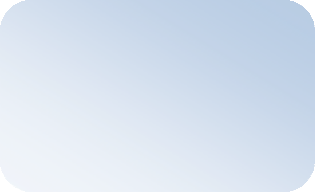 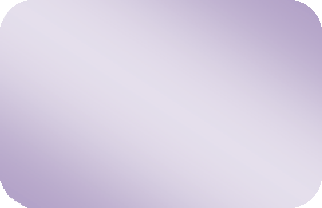 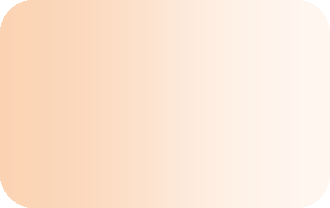 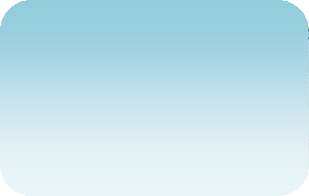 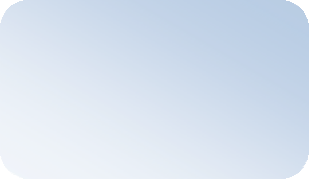 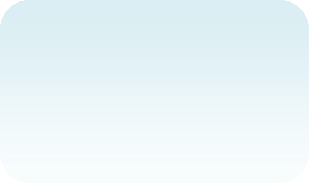 Учредителем Учреждения является управление образования администрации Предгорного муниципального района Ставропольского краяИсполнительным органом Учреждения является ЗаведующийЗаведующий осуществляет руководство Учреждением в соответствии с действующим законодательством и Уставом и несет ответственность за деятельность Учреждения. К компетенции Заведующего Учреждениемотносятся вопросы осуществления руководства деятельностью Учреждения.Заведующий организует выполнение решений Учредителя по вопросам деятельности УчрежденияУправляющий совет муниципального бюджетного дошкольного образовательного учреждения « Детский сад №9»Пердгорного муниципального района Ставропольского края  (далее - Совет ДОУ) является коллегиальным органом самоуправления, реализующим принцип демократического, государственно-общественного характера управления образованием. Управляющий совет осуществляет свою деятельность в соответствии с Положением об Управляющем совете.Общее собрание работников является постоянно действующим органом управления учреждения. Общее собрание действует в целях реализации и защиты прав и законных интересов работников учреждения.Членами Общего собрания являются все работники учреждения со дня их приема на работу в учреждение и до дня прекращения с ними трудовых правоотношений.Управление педагогической деятельностью осуществляет Педагогический совет Учреждения. Педагогический совет работает на основе Положения о Педагогическом совете.В соответствии с действующим законодательством в Учреждении создается  совет родителей Учреждения.Совет родителей, коллегиальный орган, созданный в детском саду нужен для обеспечения систематической связи между родителями воспитанников и руководством детского сада. Взаимодействие между родительским комитетом ируководством детского сада должно быть постоянным. Всестороннееразвитие детей дошкольного возраста, может быть успешно решено только при тесном сотрудничестве педагогов и родителей.